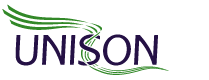 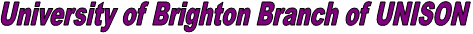 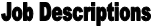 Equality officer(s)To advise the branch officers and branch committee in respect of matters relating to equal opportunitiesTo advise and support the branch officers and branch committee in respect of equal opportunities and collective bargaining issuesTo advise the branch officers and branch committee on the development and monitoring of the action plan to achieve proportionality and fair representationTo advise and support the branch development of any branch self-organised groups on behalf of the branch committeeTo develop and promote training opportunities for all disadvantaged members and activists within the branch. Equality RepsEquality reps are elected by UNISON members in their “work group” to provide advice and support on equality and discrimination issues in their area and their duties include:To drive the equality and diversity agenda and identify issues in the workplace;To monitor the participation of self-organised groups (SOGs) in union activities/events and flagging up any issues;To encourage participation from under-represented groups in the union;To encourage the use of social e-networking amongst under-represented groups to share information. If you would like to take on any of the roles described above, please complete the enclosed nomination form.